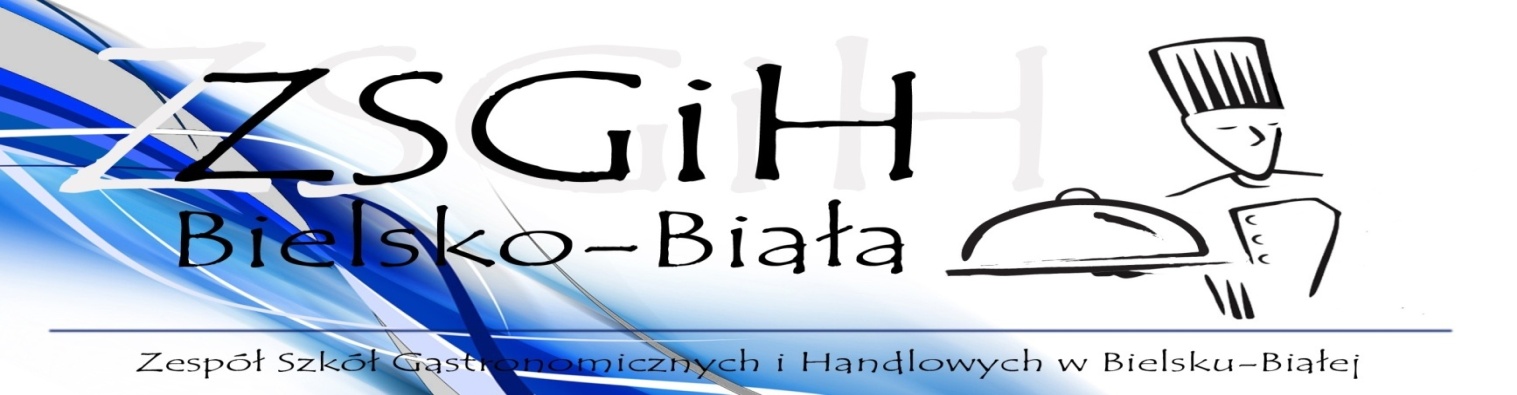 JadłospisZ przyczyn nie przewidzianych jadłospis może ulec zmianie. SKŁAD SUROWCOWY POTRAW DOSTĘPNY U ZLECENIODAWCY.Daniegram.poniedziałek30-10-2023Zupa pieczarkowa z ziemniakami (seler gluten,mleko)350poniedziałek30-10-2023Makaron z serm na słodko (gluten,jaja,mleko)300poniedziałek30-10-2023Kompot z owocami  niskosłodzony200banan1sztwtorek31-10- 2023Zupa pomidorowa z ryżem (seler gluten,mleko)350wtorek31-10- 2023Filet w panierce( jaja,gluten)100wtorek31-10- 2023ziemniaki150wtorek31-10- 2023Sałatka z czerwonej kapusty100wtorek31-10- 2023Kompot  z owocami niskosłodzony200Środa01-11-2023Środa01-11-2023Środa01-11-2023Środa01-11-2023Środa01-11-2023Czwartek02-11-2023Krupnik zabielany (seler,gluten,mleko)350Czwartek02-11-2023Kotlet mielony(jaja)100Czwartek02-11-2023ziemniaki 150Marchewka oprószana(gluten)100Kompot z owocami200Piątek03-11-2023Barszcz z ziemniakami (gluten,seler. mleko)350Piątek03-11-2023Racuchy drożdżowe z jabłkami(gluten. Jaja,mleko)300Piątek03-11-2023Kompot z owocami niskosłodzony200Piątek03-11-2023